CCC Adult Referral FormToday’s Date: __________________Patient’s Name: ___________________________________________________ DOB: ______________  Age: _______Gender:      ⁯ Male      ⁯ Female      ⁯ Other	                     SSN: _______________________________  Address: ______________________________________________________________________________________________                           Street                                                                     City                             State               ZipPhone Numbers:      (Home) ___________________ (Work) _________________(Cell) ____________________Email: _________________________________________________________________________________________________Insurance:  ____________________________________________________________________________________________ID Number: ____________________________________   Group Number: ___________________________________Mental Health Benefits Phone Number:  ____________________________________________________________Referring Provider/Caseworker’s Name: ___________________________________________________________Provider’s Address:  ___________________________________________________________________________________Phone:  ____________________________    Fax: __________________________    NPI: ____________________________Reason for Referral: ______________________________________________________________________________________________________________________________________________________________________________________________Diagnosis: ______________________________________________________________________________________________Requested Clinician:Christiansburg			  		PearisburgNo Preference					  No Preference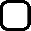 Amanda Hardwick, LCSW			  Amanda Hardwick, LCSWConnie Hopkins, LCSW				  Connie Hopkins, LCSWSelina Kelly, LCSW				  David Vaughn, LPCDavid Vaughn, LPC				  Consuella Hoston, MSWShameka Bolden, LPCConsuella Hoston, MSWPlease complete this form and send it to Compass Counseling Center at 540-268-0050 or info@compassNRV.com.____________________________________		______________________________________		_______________Name					Signature					Date